系 列 推 荐Meow Town Series《喵喵小镇》系列中文书名：《小猫冒险》（第一册）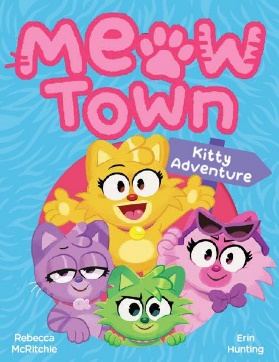 英文书名：Kitty Adventure作    者：Rebecca McRitchie and Erin Hunting出 版 社：Scholastic代理公司：ANA页    数：64页出版时间：2024年5月代理地区：中国大陆、台湾审读资料：电子稿类    型：桥梁书内容简介：欢迎来到喵喵小镇！小猫贝拉（Bella）、玛戈（Margo）、皮克尔斯（Pickles）和艾比·塔比（Abby Tabby）是最好的朋友。玛戈喜欢梳理毛发，皮克尔斯喜欢收集小虫子，艾比·塔比喜欢躺在阳光下晒太阳。但是贝拉喜欢冒险！贝拉能让她的朋友们和她一起去冒险吗？还是狡猾的无毛猫塞斯（Seth）和蓬蓬（Fluffy）会破坏他们的计划？本书是由Meet Ella作者丽贝卡·麦克里奇所作的的全新系列作品，有全彩、明亮的内页，适合喜欢读My Little Pony和Beanie Boos的读者，是简单易懂的早期独立读物，插图甜美、大胆，四只小猫朋友在森林里探险的故事很有趣味。作者简介：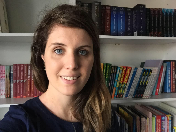 丽贝卡·麦克里奇（Rebecca McRitchie）从事儿童图书编辑工作已超过8年，目前是儿童出版业的高级编辑。她是多部儿童读物的作者，有时丽贝卡希望自己就是书中的人物。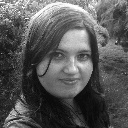 艾琳·亨廷（Erin Hunting）是墨尔本的一名插画家和角色设计师，喜欢为图画书和漫画创作图画。本书插图：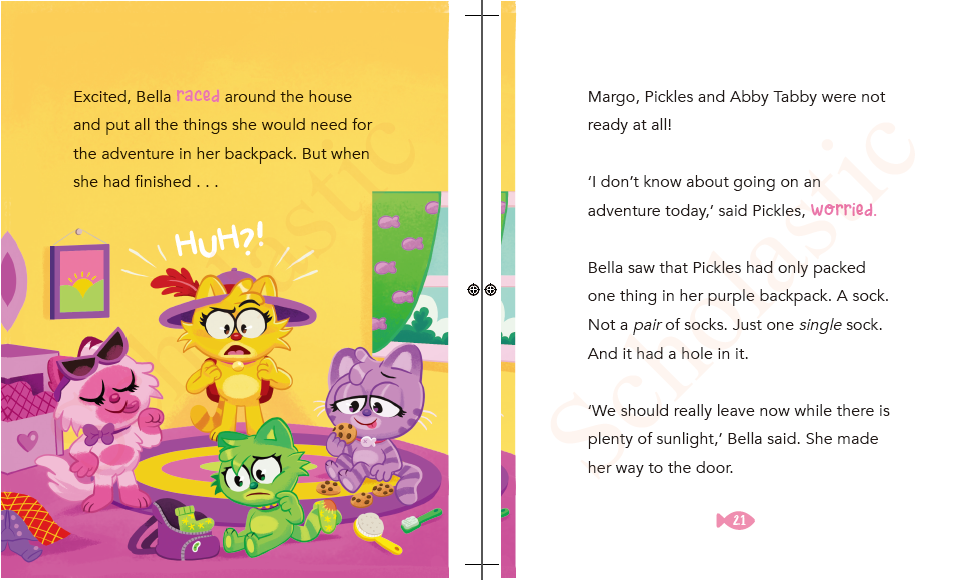 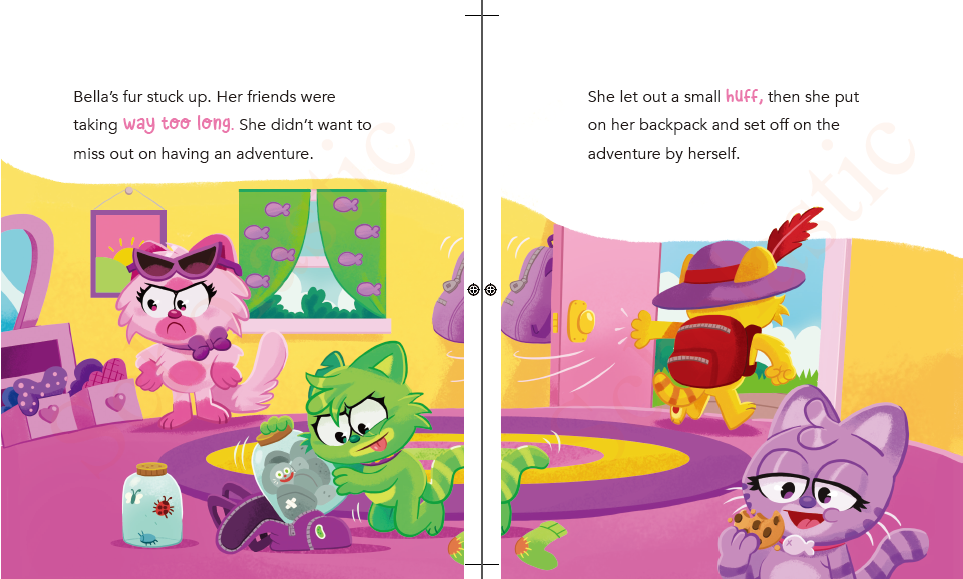 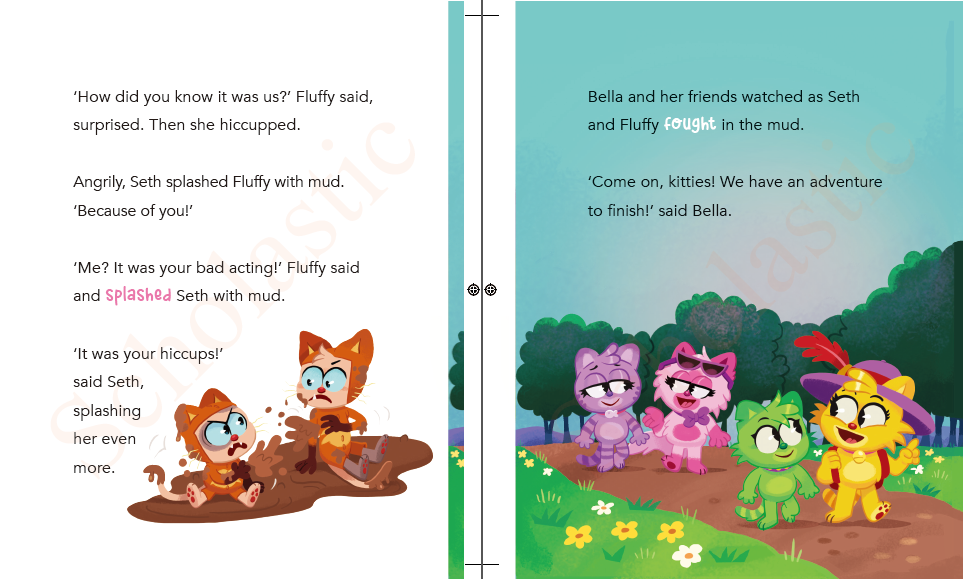 感谢您的阅读！请将反馈信息发至：版权负责人Email：Rights@nurnberg.com.cn安德鲁·纳伯格联合国际有限公司北京代表处北京市海淀区中关村大街甲59号中国人民大学文化大厦1705室, 邮编：100872电话：010-82504106, 传真：010-82504200公司网址：http://www.nurnberg.com.cn书目下载：http://www.nurnberg.com.cn/booklist_zh/list.aspx书讯浏览：http://www.nurnberg.com.cn/book/book.aspx视频推荐：http://www.nurnberg.com.cn/video/video.aspx豆瓣小站：http://site.douban.com/110577/新浪微博：安德鲁纳伯格公司的微博_微博 (weibo.com)微信订阅号：ANABJ2002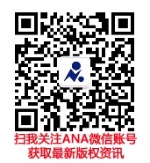 